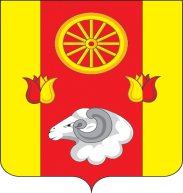 Администрация  Киевского  сельского поселенияПОСТАНОВЛЕНИЕ01.06.2020                                         с. Киевка                                                 № 60О закреплении территорий и объектовблагоустройства на территории Киевскогосельского поселения  за организациями всех форм собственности            Руководствуясь пунктами 24, 25 части 1 статьи 16, статьей 48 Федерального закона от 06.10.2003г. № 131-ФЗ «Об общих принципах организации местного самоуправления в Российской Федерации, Устава муниципального образования «Киевское сельское поселение», Правилами благоустройства  и санитарного содержания территорий населенных пунктов Киевского сельского поселения, утвержденными решением  Собрания депутатов № 145 от 01.09.2016 в целях обеспечения благоустройства и озеленения территории муниципального образования «Киевское сельское поселение», по согласованию с организациями, расположенными на территории Киевского сельского поселения,                                                            ПОСТАНОВЛЯЮ:   1. Закрепить за организациями всех форм собственности, расположенными на территории муниципального образования «Киевское сельское поселение», территории и объекты благоустройства (улицы, площади, подъездные пути, парки и другие территории поселения)  согласно приложению  № 1 к настоящему постановлению.   2. Рекомендовать организациям, всех форм собственности на прилегающих и закрепленных территориях:     2.1. Выполнять работы по благоустройству и озеленению территорий в соответствии с разделом  3 , Правил благоустройства  и санитарного содержания территорий населенных пунктов Киевского сельского поселения.    2.2. Обеспечить выполнение работ по санитарной очистке прилегающих и закрепленных территорий ежемесячно.     3. Контроль за выполнением данного постановления оставляю за собой              Глава Администрации Киевскогосельского  поселения                                                     Г.Г.Головченко Приложение № 1                                      к постановлению  Администрации Киевского  сельского  поселения от 01.06.2020 № 60Списокорганизаций и индивидуальных предпринимателей Киевского сельского поселения по закреплению территорий для их уборки и содержания ложеадм№ п/пНаименование организации, предприятия Закрепление территорииВиды работ1Колхоз  племзавод «Киевский»прилегающая территория по периметру, ул.Октябрьская, ул.Бр. Степанюк, ул.Бр. Дьяченко Уборка мусора, сухих веток, побелка деревьев, покос сорной и сухой растительности2МБОУ Киевская СШприлегающая территория по периметру, парковая зона до магазина «Янтарь», территория стадионаУборка мусора, сухих веток, побелка деревьев, покос сорной и сухой растительности3МДОУ детский сад «Тополек»прилегающая территория по периметруУборка мусора, сухих веток, побелка деревьев, покос сорной и сухой растительности4Отделение «Почта России», прилегающая территорияУборка мусора, сухих веток, побелка деревьев, покос сорной и сухой растительности5   ФАП с.Киевкаприлегающая территория по периметру до оградыУборка мусора,  покос сорной и сухой растительности6Администрация Киевского сельского поселенияприлегающая территория по периметру  до ограды, ул.Ленинская, ул.ШолоховаУборка мусора, сухих веток, побелка деревьев, покос сорной и сухой растительности7МКУК Киевский СДКприлегающая территория по периметру до ограды, ул.ГагаринаУборка мусора, сухих веток, побелка деревьев, покос сорной и сухой растительности, посадка цветов и уход за ними 8ИП Черноусова Л.А. магазин непродовольственныйприлегающая территория по периметру до оградыУборка мусора, покос сорной и сухой растительности9ИП Босенко В.П.прилегающая территория по периметру до оградыУборка мусора, покос сорной и сухой растительности10ИП Борисюк Т.Вприлегающая территория по периметру до оградыУборка мусора, покос сорной и сухой растительности11Штаб ХКО прилегающая территория по периметру до детского сада,  ул.НабережнаяУборка мусора, сухих веток, побелка деревьев, покос сорной и сухой растительности, посадка цветов и уход за ними 